Общая характеристика содержания и структуры экзаменационного материала по физике для 9 класса.Форма проведения промежуточной аттестации – тест.Итоговая  работа состоит из 11 заданий трех уровней сложности: А, В, С; 2 варианта.  Проверяемые элементы содержания:Регламент проведения экзамена. На  выполнения  работы  отводится  40  минут.Критерии оценки ответов.За каждое правильно выполненное задание части А начисляется 1 балл.За каждое правильно выполненное задание части В начисляется 2 балла, если  выполнено 2/3 задания ,то начисляется 1 балл. За каждое правильно выполненное задание части С начисляется 3 балла. Часть С состоит из двух задач, оценивание каждой из которых осуществляется по  следующим критериям.Данная система оценки контрольной работы ориентирована на систему оценок заданий ОГЭ.  Шкала для перевода числа правильных ответов  в оценку по пятибалльной шкалеКлюч.Итоговая контрольная работа по физике. (9 класс)Вариант I.Часть 1. (Выберите верный вариант ответа)1.  Автомобиль за 2 мин увеличил свою от 18км/ч до 61,2км/ч. С каким ускорением двигался автомобиль?А. 0,1 м/с2; Б. 0,2 м/с2; В. 0,3 м/с2; Г. 0,4 м/с2.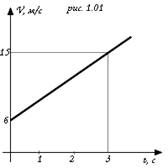 2.  На рисунке 1.01 показан график зависимости скорости движения тела от времени. Какой из предложенных графиков выражает график ускорения этого тела?А.Б.В.Г. 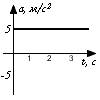 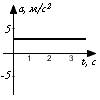 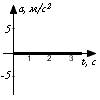 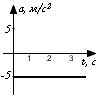 3.  С какой силой притягиваются два корабля массами по 10000т, находящихся на расстоянии 1км друг от друга?А. 6,67 мкН; Б. 6,67мН; В. 6,67Н; Г. 6,67МН.4.  В соревнованиях по перетягиванию каната участвуют четверо мальчиков. Влево тянут канат двое мальчиков с силами 530Н и 540Н соответственно, а вправо – двое мальчиков с силами 560Н и 520Н соответственно. В какую сторону и какой результирующей силой перетянется канат?А. Вправо, силой 10Н; Б. Влево, силой 10Н; В. Влево, силой 20Н; Г. Победит дружба.5.  На рисунке 1.02 изображена зависимость амплитуды установившихся колебаний маятника от частоты вынуждающей силы (резонансная кривая). Отношение амплитуды установившихся колебаний маятника на резонансной частоте к амплитуде колебаний на частоте 0,5 Гц равно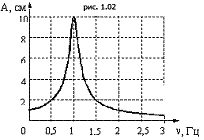 А. 10; Б. 2; В. 5; Г. 4.6.  На рисунке 1.03 изображен проволочный виток, по которому течет электрический ток в направлении, указанном стрелкой. Виток расположен в горизонтальной плоскости. В центре витка вектор индукции магнитного поля тока направлен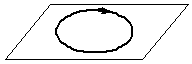 А. вертикально вверх ;   рис. 1.03Б. горизонтально влево ;В. горизонтально вправо ;Г. вертикально вниз .7.  Порядковый номер алюминия в таблице Менделеева 13, а массовое число равно 27. Сколько электронов вращаются вокруг ядра атома алюминия?А. 27; Б. 13; В. 40; Г. 14.Часть .28. Для каждого физического понятия из первого столбца подберите соответствующий пример из второго столбца.ФИЗИЧЕСКИЕ ПОНЯТИЯ	ПРИМЕРЫА ) физическая величина	1)теслаБ) единица физической величины	2) испарениеВ) физический прибор	3) скорость                                                                                                       4) гигрометрОтвет:9. Самолет снижается и совершает посадку на взлетной полосе. Как при этом изменяются кинетическая энергия самолета, его потенциальная и полная механическая энергия?Для каждой величины определите соответствующий характер изменения:увеличиваетсяуменьшаетсяне изменяетсяОтвет:Часть 3. (Решите задачи)10.  Двигаясь с начальной скоростью 54км/ч, автомобиль за 10с прошел путь 155м. С каким ускорением двигался автомобиль и какую скорость он приобрел в конце пути?11.  Вычислите энергию связи изотопа ядра . Масса ядра 11,0093 а. е.м.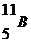 Итоговая контрольная работа по физике. (9 класс)Вариант II.Часть 1. (Выберите верный вариант ответа)1.  Автомобиль за 2 мин увеличил свою от 36км/ч до 122,4км/ч. С каким ускорением двигался автомобиль?А. 0,1 м/с2; Б. 0,2 м/с2; В. 0,3 м/с2; Г. 0,4 м/с2.2.  На рисунке 2.01 показан график зависимости скорости движения тела от времени. Какой из предложенных графиков выражает график ускорения этого тела?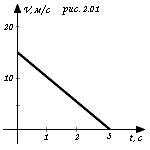 А.Б.В.Г. 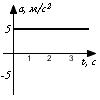 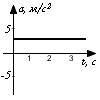 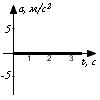 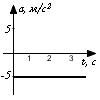 3.  С какой силой притягиваются два корабля массами по 20000т, находящихся на расстоянии 2км друг от друга?А. 6,67 мкН; Б. 6,67мН; В. 6,67Н; Г. 6,67МН.4.  Мотоцикл «ИжП5» имеет массу 195кг. Каким станет его вес, если на него сядет человек массой 80кг?А. 275 кг; Б. 1150 Н; В. 2750 Н; Г. Среди ответов А-В нет верного.5.  На рисунке 1.02 изображена зависимость амплитуды установившихся колебаний маятника от частоты вынуждающей силы (резонансная кривая). Отношение амплитуды установившихся колебаний маятника на резонансной частоте к амплитуде колебаний на частоте 1,5 Гц равноА. 2; Б. 10; В. 4; Г. 5.6.  На рисунке 2.03 изображен проволочный виток, по которому течет электрический ток в направлении, указанном стрелкой. Виток расположен в горизонтальной плоскости. В центре витка вектор индукции магнитного поля тока направленА. горизонтально вправо;   рис. 2.03Б. горизонтально влево;В. вертикально вниз ;Г. вертикально вверх .7.  Порядковый номер фтора в таблице Менделеева 9, а массовое число равно 19. Сколько электронов вращается вокруг ядра атома фтора?А. 19; Б. 10; В. 9; Г. 28.Часть 2. 8.Установите соответствие между приборами и физическими величинами, которые они измеряют.ПРИБОР	ФИЗИЧЕСКАЯ	ВЕЛИЧИНАА) барометр	1) плотностьБ) динамометр	2) скоростьВ) спидометр	3) атмосферное	 давление                                                    4 ) сила                                                    5) ускорениеОтвет:9. Парашютист равномерно опускается к поверхности Земли. Как при этом изменяются кинетическая энергия парашютиста, его потенциальная и полная механическая энергия?Для каждой величины определите соответствующий характер изменения:увеличиваетсяуменьшаетсяне изменяетсяЗапишите в таблицу выбранные цифры для каждой физической величины. Цифры в ответе могут повторяться.Ответ:Часть 3. (Решите задачи)10.  Двигаясь с начальной скоростью 36км/ч, автомобиль за 10с прошел путь 105м. С каким ускорением двигался автомобиль и какую скорость он приобрел в конце пути?11.  Вычислите энергию связи изотопа ядра . Масса ядра 8,0053 а. е.м.                                                    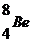 №п./пТемаКоличествоЗаданийУровень сложностиУровень сложностиУровень сложности№п./пТемаКоличествоЗаданийАВС1Законы взаимодействия и движения тел64112Механические колебания и звук11--3Электромагнитное поле111-4Строение атома и атомного ядра21-111722Критерии оценки ответа к заданию части СБаллПриведено полное правильное решение, включающее следующие элементы:Верно записаны формулы, выражающие физические законы;Приведены необходимые математические преобразования и расчеты, приводящие к правильному ответу, и представлен ответ.        3Правильно записаны необходимые формулы, правильно записан ответ , но не представлены преобразования, приводящие к ответу,    ИЛИВ математических преобразованиях или вычислениях допущена ошибка, приводящая к неверному ответу.       2В решении содержится ошибка в необходимых математических преобразованиях,ИЛИНе учтено соотношение для определения величины       1Максимальное количество баллов за  каждое задание       3Число набранных баллов0-67-1112-1415-17Оценка в баллах2345№ задания1234567891011№ ответа(1 вар)АББАВГБ3142220,1м/с216м/с0,8×10-11№ Ответа(2 вар)БГБВГВВ3423220,1м/с211м/с0,63×10-11АБВКинетическая энергияПотенциальная энергияПолная механическая энергияАБВКинетическаяэнергияПотенциальнаяэнергияПолная механическая энергия